                                               GUIA DIGITAL N° 1 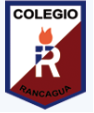 ASIGNATURA: EDUCACION FISICA DOCENTE: NATHALIA MONTENEGRO Y GUILLERMO LAVADO. CURSO 6° BASICO                         “Objetivo: Desarrollan habilidades motrices básicas a través del ejercicio.  OA6: Ejecutan actividades físicas de intensidad moderada a vigorosa que desarrollen la condición física por medio de la práctica de ejercicios de resistencia, fuerza, flexibilidad y velocidad. OA9: Practicar actividades físicas en forma segura, demostrando la adquisición de hábitos de higiene…Contenido: Cualidades físicas Indicaciones: Colócate  ropa cómoda (deportiva) utilizar hidratación después de cada ejercicio y realizar higiene de manos y cara. I.- Realizar los siguientes ejercicios de manera ordenada y responsable utilizando un espacio seguro. Invita a tu familia a realizar los siguientes ejercicios en sus casas. ¿Estás listo? Comenzamos CALENTAMIENTO: Realizar ejercicios de movilidad articular. 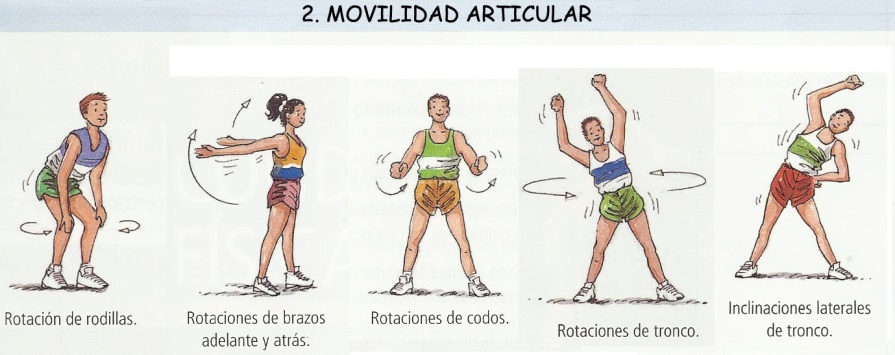 -Rotación de rodillas: Colocar manos en las rodillas y mover hacia adelante y atrás (10 veces)- Rotación de brazos: Colocar brazos estirados a los lados y ambos brazos llevarlos al frente y atrás al mismo tiempo.( 10 veces)- Rotaciones de codos: Colocar brazos en la posición de la imagen, separar del cuerpo  y juntar.(10 veces).- Rotaciones de tronco: Colocar brazos y pierna en la posición de imagen y realizar círculos con el cuerpo sin moverse del lugar. (10 veces).-Inclinaciones laterales: Colocar brazos en la posición de la imagen, separar piernas e inclinar cuerpo a la derecha e izquierda. (10 veces).DESARROLLO: Realizar los siguientes ejercicios de manera ordenada y responsable. Ejercicios de resistencia:  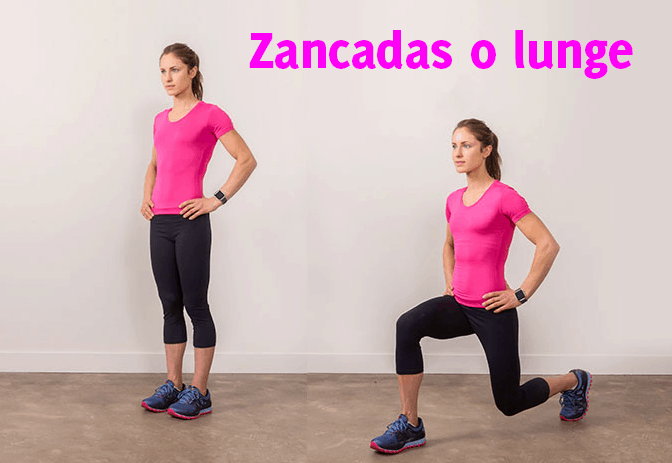 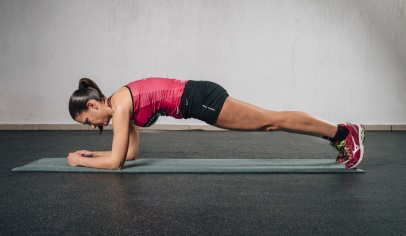 -Mantener en esa posicion durante 30 segundos.         -Realizar 10 zancadas con pierna derechaDescansar 15 segundos por cada repetición                   y 10 con pierna izquierda 3 repeticiones x 30 segundos                                       descansando durante 30 segundos por                                                                                     cada pierna   10 zancadas x 30 segundos Ejercicios de fuerza:  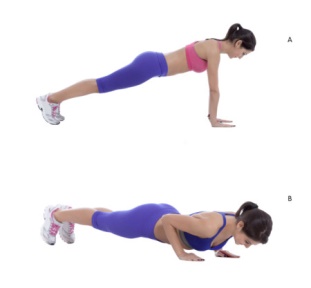 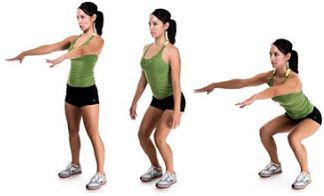 Realizar 10 sentadillas, se                                                  Realizar 8 flexiones de codo por repiten 4 veces                                                                   cada 3 repeticiones. 10 repeticiones x 3 series.       Ejercicios de flexibilidad :  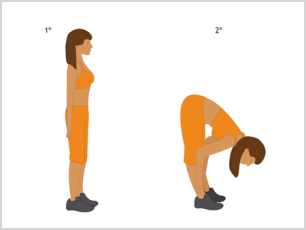 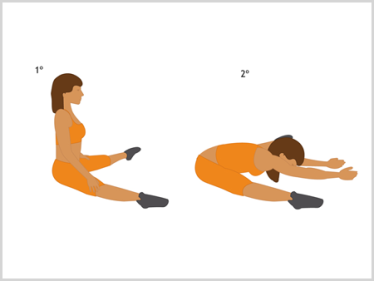 Realizar 10 repeticiones por 3 series.                                Realizar 10 repeticiones por 3 seriesCIERRE: -Comentar con tus padres las dificultades para realizar los ejercicios.- Comentar con tus padres cual fue el ejercicio que más les gusto.- Comentar que aprendieron hoy.Y para finalizar realizar higiene personal de manos y cara e hidratación. 